湘卫食品发〔2020〕3号湖南省卫生健康委关于《食品安全地方标准 挤压糕点》（DBS43/002-2017）执行期限的通知各有关单位：按照中央“六稳”、“六保”工作的有关要求，根据《优化营商环境条例》（国务院令第722号）的相关规定，我委决定将湖南省《食品安全地方标准 挤压糕点》（DBS43/002-2017）延期执行到2020年12月31日。湖南省卫生健康委                                2020年9月14日湖南省卫生健康委员会办公室              2020年9月14日印发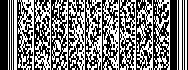 